Уважаемые воспитанники детских садов и педагоги, учащиеся. Приглашаем вас принять участие во Всероссийском конкурсе творческих работ"Умелые руки"(12.12.2016 – 15.01.2017) Положение о Всероссийском конкурсе творческих работ «Умелые руки»                                 УТВЕРЖДАЮ                                                                                           Председатель организационного комитета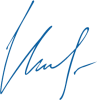 		                                          И.Е. Маврин                                        Общие положенияНастоящее положение о Всероссийском конкурсе творческих работ «Умелые руки» (далее Конкурс) определяет порядок организации и проведения Конкурса, порядок участия в Конкурсе. Организатор конкурса - Конкурс проводится по инициативе Информационно – методического  интернет проекта  «Globus» Работы на Конкурс принимаются в период с «12» декабря 2016г. по «15» января  2017г.Цели КонкурсаСоздание условий для проявления творческих способностей детей, подростков, педагогов.Активизация внеклассной и внешкольной работы.Привлечение взрослых к совместному творчеству с детьми. Участники КонкурсаПринять участие в Конкурсе могут воспитанники, учащиеся и педагоги любых образовательных учреждений (дошкольных образовательных учреждений; средних общеобразовательных учреждений; коррекционных образовательных учреждений; учреждений дополнительного образования детей и т.д.).Участие может быть индивидуальным или совместным.Номинации конкурсаНоминация «Волшебная кисточка» - рисунки, выполненные различными техниками и приёмами, роспись, живопись, гравюра, витраж и т.д.Номинация «Ниточка-иголочка» - шитье, вышивка, изонить, вязание и т.д.Номинация «Бумажная фантазия» - аппликация из бумаги, бумагопластика, оригами и т.д.Номинация «Волшебное плетение» - бисероплетение, макраме и т.д.Номинация «Подарок природы» - поделки с использованием природного материала.Номинация «Мастер на все руки» - свободная техника (относятся работы, которые не могут быть отнесены ни к одной из вышеперечисленных номинаций)
Требования к конкурсным работамФотографии поделок должны быть хорошего качества, в формате JPEG/JPG, PDF. Не более 3 фотографий от одного участника. Порядок участияЗаполните заявку на участие в конкурсе.Оплатите оргвзнос.  Размер оргвзноса составляет 210 (двести десять) рублей.  Оргвзнос оплачивается за каждую конкурсную работу. Если работа выполнена  в соавторстве, то оргвзнос оплачивается по количеству авторов конкурсной работы. Отправьте письмо на электронный адрес globussait@yandex.ru . Письмо должно содержать заявку, копию квитанции об оплате, конкурсную  работу. Все формируется в 1 папку. Название папки ФИО участника.
НаграждениеПо итогам Конкурса все участники получают дипломы I,  II  или III степени. В каждом дипломе указывается ФИО педагога, который является куратором ребенка.Рассылка дипломов осуществляется в электронном виде на адрес электронной почты, указанный в заявке на участие в конкурсе, в течение 2  рабочих дней.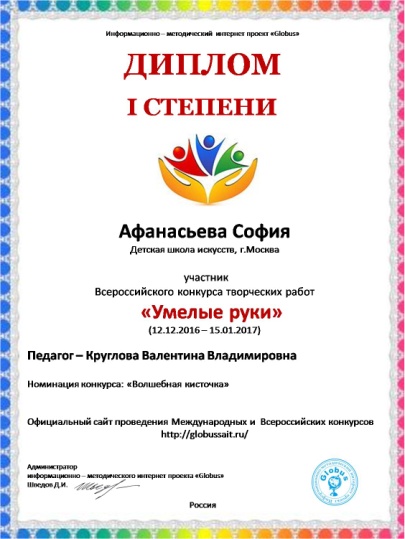 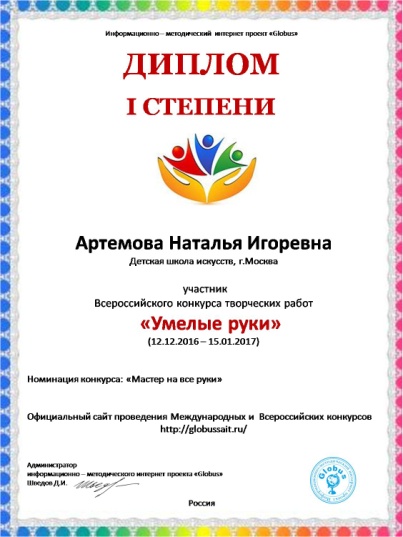 Желаем удачи!Заявка на участие в конкурсе «Умелые руки»Платежные реквизиты для оплаты организационного взноса:Получатель платежа: ИП Маврин Иван ЕвгеньевичИНН/КПП 595701257861Расчетный счет № 4080 2810 2031 0097 5667Банк: Пермский – ПКБ филиал ПАО Банка «ФК Открытие»  БИК: 045773728,Корреспондентский счет: 3010 1810 7577 3000 0728 в Отделении ПермьНазначение платежа: Материалы конкурса  (Ф.И.О. педагога)Также оплату можно произвести на карту банка «ФК Открытие»  4160 3831 9811 1856Заявка на участие во Всероссийском конкурсе «Умелые руки»Заявка на участие во Всероссийском конкурсе «Умелые руки»Заявка на участие во Всероссийском конкурсе «Умелые руки»1АвторФИО (полностью), если автор – педагог,только ФИ, если автор - ребенок2Образовательное учреждение (указывайте так, как должно быть в дипломе)3Педагог – куратор4Номинация5Электронный адрес, контактный телефонКвитанция

Кассир